Ⅱ	第一種及び第二種事業所調査結果の概要（事業所規模５人以上）１	概	況平成 27 年の常用労働者数 5 人以上の事業所の賃金、労働時間及び雇用の概況は、次のとおりである。一人平均月間現金給与総額は 251,066 円で、前年に比べ 2.9％減となった。このうち、定期給与は 216,034 円で、前年に比べ 2.3％減、特別給与は 35,032 円で、前年より 1,721 円減となった。一人平均月間総実労働時間は 154.6 時間で、前年に比べ 1.2％減となった。このうち、所定内労働時間は 143.1 時間で、前年に比べ 2.0％減、所定外労働時間は 11.5 時間で、前年に比べ 11.6％増となった。一人平均月間出勤日数は 20.3 日で、前年より 0.1 日減となった。月間平均常用労働者数は 394,646 人で、前年に比べ 1.9％増となった。以降、一人平均月間の賃金、労働時間、出勤日数と月間平均の常用労働者数を表す。表Ⅱ-1 平成２７年毎月勤労統計調査結果の概要（事業所規模５人以上）注）	① 〈	〉内は前年差② 前年比は、時系列での比較を可能にするため、指数により算出している。このため、実数で計算した場合と値が異なる場合がある。２	賃	金現金給与総額現金給与総額は、調査産業計では 251,066 円、前年より 3,171 円減で、前年比 2.9％減（指数換算、以下同様）となった。全国平均を 100 とした場合、青森県の水準は 80.0（以下全国対比と表記）となった。産業別に金額でみると、情報通信業が 465,435 円と最も高かったほか、次いで教育,学習支援業が 432,634 円、金融業,保険業が 349,498 円と高かった。また、宿泊業,飲食サービス業が 115,090 円で最も低かったほか、次いでサービス業（他に分類されないもの）が 173,023 円、生活関連サービス業,娯楽業が 175,071 円と低かった。全国対比が最も大きい産業は、教育,学習支援業が 113.9 で、次いで医療,福祉が 98.9、情報通信業が 96.2 となった。全国対比が最も小さい産業は、不動産業,物品賃貸業が52.1 で、次いでサービス業（他に分類されないもの）が 66.9、学術研究,専門・技術サービス業が 67.2 となった。定期給与（きまって支給する給与）定期給与は、調査産業計では 216,034 円（全国対比 83.3）、前年より 1,450 円減で、前年比 2.3％減となった。産業別に金額でみると、情報通信業が 347,670 円と最も高かったほか、次いで教育,学習支援業が 334,748 円、金融業,保険業が 276,983 円と高かった。また、宿泊業,飲食サービス業が 111,292 円で最も低かったほか、次いでサービス業（他に分類されないもの）が 159,184 円、生活関連サービス業,娯楽業が 161,513 円と低かった。全国対比が最も大きい産業は、教育,学習支援業が 112.9 で、次いで医療,福祉が 97.2、宿泊業,飲食サービス業が 93.9 となった。全国対比が最も小さい産業は、不動産業,物 品賃貸業が 59.5 で、次いで学術研究,専門・技術サービス業が 69.6、サービス業（他に分類されないもの）が 71.3 となった。表Ⅱ-2 給与の推移（事業所規模５人以上）表Ⅱ-3 産業別給与の比較（事業所規模５人以上）特別給与特別給与は、調査産業計では 35,032 円（全国対比 64.2）、前年より 1,721 円減となった。産業別に金額でみると、情報通信業が 117,765 円で最も高かったほか、次いで教育,学習支援業が 97,886 円、金融業、保険業が 72,515 円と高かった。また、宿泊業,飲食サービス業が 3,798 円で最も低かったほか、次いで不動産業,物品賃貸業が 13,326 円、生活関連サービス業,娯楽業が 13,558 円と低かった。全国対比が最も大きい産業は、教育,学習支援業が117.4 で、次いで情報通信業が114.0、医療,福祉が108.4 となった。全国対比が最も小さい産業は、不動産業,物品賃貸業が 20.1 で、次いで運輸業,郵便業が 33.1、サービス業（他に分類されないもの）が 39.1 となった。※	特別給与＋定期給与＝現金給与総額男女別給与現金給与総額は、調査産業計では、男性は 311,014 円で前年（311,488 円）より 474円減となり、女性は 190,777 円で前年（192,693 円）より 1,916 円減となった。男性を 100 としたときの女性の水準（以下男性比と表記）は 61.3 となり、前年(61.9)より0.6 ポイント減となった。（全国は男性比 51.9 で前年の 51.7 より 0.2 ポイント増） 産業別に金額でみると、男性は、金融業,保険業が 514,392 円で最も高かったほか、次いで情報通信業が 509,817 円、教育,学習支援業が 495,905 円と高かった。女性は、教育,学習支援業が 391,644 円（男性比 79.0、全国 69.2）と最も高かったほか、次いで情報通信業が 344,667 円（男性比 67.6、全国 64.0）、医療,福祉が 252,386 円（男性比 61.1、全国 61.2）と高かった。また、男性は、宿泊業, 飲食サービス業が 153,219 円で最も低かったほか、次いでサービス業（他に分類されないもの）が 221,615 円、不動産業,物品賃貸業が 240,626 円と低かった。女性は、宿泊業, 飲食サービス業が 90,553 円（男性比 59.1、全国 53.8） で最も低かったほか、次いでサービス業（他に分類されないもの）が 116,248 円（男性比 52.5、全国 54.1）、卸売業,小売業が 124,574 円（男性比 47.1、全国 43.8）と低かった。男性比が最も大きい（男性と女性の給与差が小さい）産業は、教育,学習支援業が79.0（全国 69.2）で、次いで情報通信業が 67.6（全国 64.0）、運輸業,郵便業が 62.7（全国 55.0）となった。男性比が最も小さい（男性と女性の給与差が大きい）産業は、卸売業,小売業が 47.1（全国 43.8）で、次いで金融業,保険業が 47.7（全国 46.1）、製造業が 49.6（全国 48.2）となった。表Ⅱ-4 産業別・男女別給与（事業所規模５人以上） 青森県表Ⅱ-5 産業別・男女別給与（事業所規模５人以上） 全国表Ⅱ-6 男女別現金給与総額の推移（事業所規模５人以上）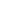 ３	労働時間と出勤日数労働時間ア	総実労働時間総実労働時間は、調査産業計では 154.6 時間、前年より 0.5 時間減で、前年比1.2％減となり、全国の 144.5 時間より 10.1 時間長かった。産業別では、運輸業,郵便業が 192.2 時間と最も長かったほか、次いで建設業が169.7 時間、製造業が 166.8 時間と長かった。また、宿泊業,飲食サービス業が 118.4 時間と最も短かったほか、次いで不動産業,物品賃貸業が 140.7 時間、サービス業（他に分類されないもの）が 144.5 時間と短かった。全国差が大きい産業は、教育,学習支援業が全国より 34.3 時間、運輸業,郵便業が全国より 20.3 時間、それぞれ長かった。また、不動産業,物品賃貸業が全国より12.6 時間短かった。イ	所定内労働時間所定内労働時間は、調査産業計では 143.1 時間、前年より 2.6 時間減で、前年比2.0％減となり、全国の 133.5 時間より 9.6 時間長かった。産業別では、建設業が 157.8 時間と最も長かったほか、次いで製造業が 152.9 時間、運輸業,郵便業が 151.4 時間と長かった。また、宿泊業,飲食サービス業が 112.4 時間と最も短かったほか、次いで不動産業,物品賃貸業が 132.8 時間、教育,学習支援業が 135.2 時間と短かった。全国差が大きい産業は、教育,学習支援業が全国より 16.9 時間、生活関連サービス業,娯楽業が全国より 16.6 時間、それぞれ長かった。また、不動産業,物品賃貸業が全国より 8.2 時間短かった。ウ	所定外労働時間所定外労働時間は、調査産業計では 11.5 時間、前年より 2.1 時間増で、前年比11.6％増となり、全国の 11.0 時間より 0.5 時間長かった。産業別では、運輸業,郵便業が 40.8 時間と最も長かったほか、次いで教育,学習支援業が 25.3 時間、製造業が 13.9 時間と長かった。また、医療,福祉が 3.3 時間で最も短かったほか、次いで生活関連サービス業,娯楽業が 5.1 時間、複合サービス事業が 5.6 時間と短かった。全国差が大きい産業は、教育,学習支援業が全国より 17.4 時間、運輸業,郵便業が全国より 17.0 時間、それぞれ長かった。また、情報通信業が全国より 9.1 時間短かった。表Ⅱ-7 労働時間数の推移（事業所規模５人以上）表Ⅱ-8 産業別月間労働時間の全国対比（事業所規模５人以上）出勤日数出勤日数は、調査産業計では 20.3 日で、前年より 0.1 日減となり、全国の 18.7 日より 1.6 日多かった。産業別では、生活関連サービス業,娯楽業が 21.8 日（全国 18.6 日）と最も多かったほか、次いで建設業と運輸業,郵便業が 21.6 日（それぞれ全国 20.9 日、20.1 日） と多かった。また、宿泊業,飲食サービス業が 18.0 日（全国 15.8 日）と最も少なかったほか、次いで金融業,保険業が 19.1 日（全国 18.6 日）、教育,学習支援業が 19.3 日（全国16.8 日）と少なかった。表Ⅱ-9 出勤日数の推移（事業所規模５人以上）表Ⅱ-10 産業別月出勤日数の動き(事業所規模5人以上)男女別労働時間総実労働時間は、調査産業計では、男性は 170.2 時間で前年（169.0 時間）より1.2 時間増となり、女性は 138.9 時間で前年（140.3 時間）より 1.4 時間減となった。男性比は 81.6 となり、前年（83.0）より 1.4 ポイント減（全国は男性比 77.7 で前年と変わらず）となった。産業別にみると、男性は、運輸業,郵便業が 196.4 時間と最も長かったほか、次いで教育,学習支援業が 181.8 時間、建設業が 175.9 時間と長かった。女性は、製造業が 155.7 時間（男性比 88.9）と最も長かったほか、次いで複合サービス事業が 152.2 時間（男性比 95.6）、情報通信業が 150.5 時間（男性比 96.0）と長かった。また、男性は、医療,福祉が 134.7 時間と最も短かったほか、次いで宿泊業,飲食サービス業が 137.6 時間、金融業,保険業が 156.6 時間と短かった。女性は、宿泊業,飲食サービス業が 106.0 時間（男性比 77.0）と最も短かったほか、次いで、サービス業（他に分類されないもの）が 122.6 時間（男性比 75.1）、不動産業,物品賃貸業が123.8 時間（男性比 77.7）と短かった。表Ⅱ-11 産業及び男女別総実労働時間（事業所規模５人以上）４	常用労働者の動き雇用について常用労働者数は、調査産業計では 394,646 人（男 197,932 人、女 196,714 人）で、前年（387,624 人）より 7,022 人増、前年比 1.9％増（全国は 2.1％増）となった。産業別では、卸売業,小売業が 77,146 人（全産業に占める割合 19.5％、全国18.4％）と最も多かったほか、次いで医療,福祉が 69,512 人（同 17.6％、全国13.5％）、製造業が 48,876 人（同 12.4％、全国 16.8％）と多かった。また、不動産業,物品賃貸業が 2,356 人（同 0.6％、全国 1.5％）と最も少なかったほか、次いで複合サービス事業が 5,118 人（同 1.3％、全国 0.7％）、情報通信業が5,304 人（同 1.3％、全国 3.1％）と少なかった。男女別構成比をみると、男性の占める割合が最も高い産業は、運輸業,郵便業が90.8％（全国 80.5％）で、次いで建設業が 86.4％（全国 83.7％）、情報通信業が73.1％（全国 73.9％）と高かった。また、女性の占める割合が最も高い産業は、医療,福祉が 76.5％（全国 75.6％）、次いで生活関連サービス業,娯楽業が 61.9％（全国 58.6％）、金融業,保険業が 61.2％（全国 55.1％）と高かった。表Ⅱ-12 産業別・男女別常用労働者数及び産業別・男女別構成比（事業所規模５人以上） 青森県表Ⅱ-13 産業別・男女別常用労働者数及び産業別・男女別構成比（事業所規模５人以上） 全国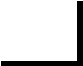 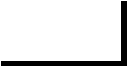 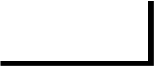 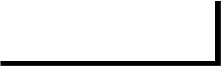 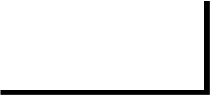 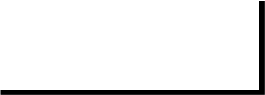 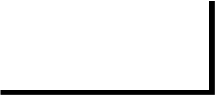 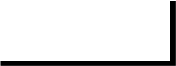 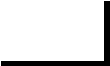 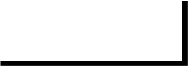 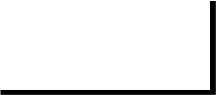 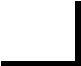 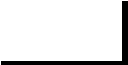 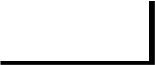 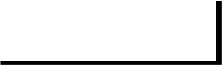 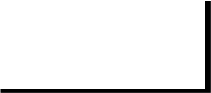 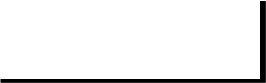 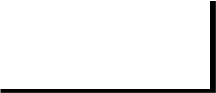 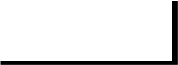 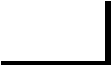 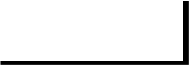 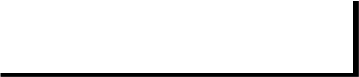 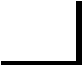 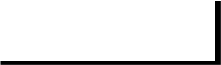 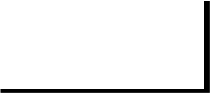 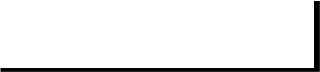 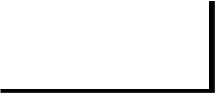 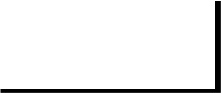 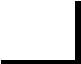 労働異動について常用労働者の異動状況をみると、調査産業計では、入職率は 2.11％（全国2.14％）で、前年（1.98％）より 0.13 ポイント増、離職率は 1.90％（全国 2.03％）で、前年（1.80％）より 0.10 ポイント増となり、入職率が離職率を 0.21 ポイント（全国は 0.11 ポイント）上回った。産業別にみると、入職率では、宿泊業,飲食サービス業が 3.71％（全国 4.32％）と最も高く、次いで生活関連サービス業,娯楽業が 3.34％（全国 2.89％）、学術研究,専門・技術サービス業が 2.73％（全国 1.58％）と高かった。離職率では、宿泊業,飲食サービス業が 3.95％（全国 4.16％）と最も高く、次いで学術研究,専門・技術サービス業が 2.88％（全国 1.43％）、不動産業,物品賃貸業が 2.84％（全国 2.13％）と高かった。また、入職率と離職率の差を比較すると、入職率が離職率を上回った産業では、生活関連サービス業,娯楽業が 1.31 ポイント（全国は離職率が 0.01 ポイント上回る）と最も高かったほか、次いで建設業と卸売業,小売業が 0.50 ポイント（全国は両業種とも 0.06 ポイント）上回った。離職率が入職率を上回った産業では、運輸業,郵便業が 0.43 ポイント（全国は入職率が 0.21 ポイント上回る）と最も高かったほか、次いで複合サービス事業が 0.35 ポイント（全国は入職率が 0.13 ポイント上回る）、不動産業,物品賃貸業が 0.30 ポイント（全国は入職率が 0.03 ポイント上回る）上回った。月別にみると、入職率では 4 月が 6.52％と最も高く、2 月が 1.16％と最も低くなっており、離職率では 4 月が 4.52％と最も高く、11 月が 1.23％と最も低かった。また、入職率と離職率の差を比較すると、入職率が離職率を上回った月では、4 月の2.00 ポイントが最も高く、離職率が入職率を上回った月では、2 月の 0.75 ポイントが最も高かった。表Ⅱ-14 雇用及び労働異動率（事業所規模５人以上）注） 入（離）職率＝当月入（離）職者数÷前月末労働者数×１００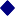 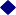 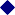 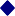 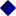 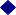 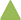 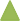 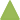 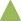 就業形態別の動きについて常用労働者に占めるパートタイム労働者の割合は、調査産業計では 25.70％で、前年（25.60％）より 0.10 ポイント増（全国 30.48％、前年（29.82％）より 0.66 ポイント増）となった。産業別では、宿泊業,飲食サービス業が 70.10％（全国 76.80％）で最も高かったほか、次いで卸売業,小売業が 47.10％（全国 44.03％）、生活関連サービス業,娯楽業が 40.80％（全国 47.95％）と高かった。また、情報通信業が 1.00％（全国 4.70％）と最も低かったほか、次いで建設業が 4.00％（全国 5.65％）、複合サービス事業が 6.30％（全国 13.68％）と低かった。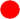 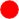 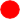 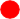 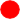 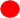 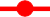 表Ⅱ-15 パートタイム労働者比率 （事業所規模５人以上）表Ⅱ-16 参考：就業形態別の比較（調査産業計、事業所規模５人以上）区	分区	分青青森 県森 県森 県全全国国水 準区	分区	分実	数実	数前年比〈差〉前年比〈差〉前年比〈差〉実	数実	数前年比〈差〉前年比〈差〉前年比〈差〉全国＝100１賃 金現金給与総額251,066円△ 2.9％313,801円0.1％80.0定期給与216,034円△ 2.3％259,244円0.2％83.3特別給与35,032円〈△ 1,721円 〉54,557円△ 0.8％64.2２労働時間数及び出勤日数総実労働時間154.6時間△ 1.2％144.5時間△ 0.3％所定内労働時間数143.1時間△ 2.0％133.5時間△ 0.3％所定外労働時間数11.5時間11.6％11.0時間△ 1.0％出勤日数20.3日〈△ 0.1日 〉18.7日〈△ 0.1日 〉３雇 用労働者数394,646人1.9％47,770千人2.1％入職率2.11％〈0.13ポイント 〉2.14％〈0.09ポイント 〉離職率1.90％〈0.10ポイント 〉2.03％〈0.05ポイント 〉区	分現 金 給与 総 額女性の水準（男=100）定 期給 与女性の水準（男=100）特 別給与女性の水準（男=100）区	分男女女性の水準（男=100）男女女性の水準（男=100）男女女女性の水準（男=100）円円円円円円円調	査	産	業	計311,014190,77761.3267,683164,09161.343,33126,68626,68661.6建	設	業288,547148,81751.6257,524136,40853.031,02312,40912,40940.0製	造	業330,239163,82149.6281,104148,32652.849,13515,49515,49531.5情	報	通	信	業509,817344,66767.6378,585263,54669.6131,23281,12181,12161.8運 輸 業 , 郵 便 業273,808171,64662.7256,613154,49060.217,19517,15617,15699.8卸 売 業 , 小 売 業264,567124,57447.1230,871116,34550.433,6968,2298,22924.4金 融 業 , 保 険 業514,392245,17147.7395,150202,22051.2119,24242,95142,95136.0不動産業, 物品賃貸業240,626130,15354.1220,388123,11255.920,2387,0417,04134.8学術研究,専門・技術サービス業393,086202,34051.5317,655173,38454.675,43128,95628,95638.4宿泊業, 飲食サービス業153,21990,55359.1146,17088,84760.87,0491,7061,70624.2生活関連サービス業,娯楽業242,794133,54755.0219,673125,85257.323,1217,6957,69533.3教 育 , 学 習 支 援 業495,905391,64479.0381,590304,40279.8114,31587,24287,24276.3医	療	,	福	祉413,256252,38661.1346,774209,23860.366,48243,14843,14864.9複 合 サ ー ビ ス 事 業386,451194,66950.4299,119160,90653.887,33233,76333,76338.7サービ ス業(他に分類されないもの)221,615116,24852.5201,771109,42554.219,8446,8236,82334.4区	分区	分現 金 給与 総 額女性の水準（男=100）定 期給 与女性の水準（男=100）特 別給与与女性の水準（男=100）区	分区	分男女女性の水準（男=100）男女女性の水準（男=100）男女女女女性の水準（男=100）円円円円円円円円調	査	産	業	計調	査	産	業	計401,165208,07751.9326,809177,48054.374,35630,59730,59730,59741.1鉱	業鉱	業329,910224,77368.1280,834193,19068.849,07631,58331,58331,58364.4建	設	業建	設	業407,642239,04658.6345,729206,30159.761,91332,74532,74532,74552.9製	造	業製	造	業443,213213,53848.2350,641181,27651.792,57232,26232,26232,26234.9電   気   ・	ガ ス 業電   気   ・	ガ ス 業577,476375,39365.0472,118305,68864.7105,35869,70569,70569,70566.2情	報	通	信	業情	報	通	信	業533,776341,71564.0417,646274,98165.8116,13066,73466,73466,73457.5運 輸 業 , 郵 便 業運 輸 業 , 郵 便 業373,408205,27955.0315,914176,58355.957,49428,69628,69628,69649.9卸 売 業 , 小 売 業卸 売 業 , 小 売 業375,614164,42643.8304,982144,41147.470,63220,01520,01520,01528.3金 融 業 , 保 険 業金 融 業 , 保 険 業670,985309,50146.1494,588247,26650.0176,39762,23562,23562,23535.3不動産業, 物品賃貸業不動産業, 物品賃貸業418,837229,52354.8337,646190,12056.381,19139,40339,40339,40348.5学術研究,専門・技術サービス業学術研究,専門・技術サービス業528,221288,22854.6415,139238,58657.5113,08249,64249,64249,64243.9宿泊業, 飲食サービス業宿泊業, 飲食サービス業176,38694,90853.8161,46791,13756.414,9193,7713,7713,77125.3生活関連サービス業,娯楽業生活関連サービス業,娯楽業265,073163,42461.7237,853152,55664.127,22010,86810,86810,86839.9教 育 , 学 習 支 援 業教 育 , 学 習 支 援 業453,796313,86969.2350,745248,12870.7103,05165,74165,74165,74163.8医	療	,	福	祉医	療	,	福	祉415,176254,07561.2356,927213,51759.858,24940,55840,55840,55869.6複 合 サ ー ビ ス 事 業複 合 サ ー ビ ス 事 業457,286272,43459.6349,166214,47761.4108,12057,95757,95757,95753.6サービ ス業(他に分類さ れないもの)サービ ス業(他に分類さ れないもの)318,716172,40854.1270,089156,03657.848,62716,37216,37216,37233.7図Ⅱ-3	産業別、男女別給与の比較（事業所規模５人以上）青森県図Ⅱ-3	産業別、男女別給与の比較（事業所規模５人以上）青森県図Ⅱ-3	産業別、男女別給与の比較（事業所規模５人以上）青森県図Ⅱ-3	産業別、男女別給与の比較（事業所規模５人以上）青森県図Ⅱ-3	産業別、男女別給与の比較（事業所規模５人以上）青森県図Ⅱ-3	産業別、男女別給与の比較（事業所規模５人以上）青森県図Ⅱ-3	産業別、男女別給与の比較（事業所規模５人以上）青森県図Ⅱ-3	産業別、男女別給与の比較（事業所規模５人以上）青森県図Ⅱ-3	産業別、男女別給与の比較（事業所規模５人以上）青森県図Ⅱ-3	産業別、男女別給与の比較（事業所規模５人以上）青森県区 分男男女女賃金水準（全国＝１００）賃金水準（全国＝１００）女性の水準（男＝１００）女性の水準（男＝１００）区 分青 森 県全	国青 森 県全	国男女青 森 県全 国円円円円平成１ ９ 年325,058419,651197,632209,93277.594.160.850.0平成２ ０ 年333,424420,142194,542211,29179.492.158.350.3平成２ １ 年319,977400,686182,152205,42679.988.756.951.3平成２ ２ 年326,804404,576187,647206,13480.891.057.451.0平成２ ３ 年312,674404,493191,252206,67077.392.561.251.1平成２ ４ 年314,338400,473187,460206,15178.590.959.651.5平成２ ５ 年316,898400,394192,311206,71579.193.060.751.6平成２ ６ 年311,488404,424192,693209,15577.092.161.951.7平成２ ７ 年311,014401,165190,777208,07777.591.761.351.9区	分区	分総実労働時間数総実労働時間数所定内労働時間数所定内労働時間数所定外労働時間数所定外労働時間数青森県－全国青森県－全国青森県－全国区	分区	分青 森 県全	国青 森 県全	国青 森 県全	国総 実所定内所定外実数時間時間時間時間時間時間時間時間時間実数平成１ ９年157.5150.7147.3139.710.211.06.87.6△ 0.8実数平成２ ０年155.0149.3145.4138.69.610.75.76.8△ 1.1実数平成２ １年154.2144.4146.0135.28.29.29.810.8△ 1.0実数平成２ ２年154.6146.2145.4136.29.210.08.49.2△ 0.8実数平成２ ３年154.8145.6145.4135.69.410.09.29.8△ 0.6実数平成２ ４年155.0147.1145.7136.79.310.47.99.0△ 1.1実数平成２ ５年154.4145.5145.4134.99.010.68.910.5△ 1.6実数平成２ ６年155.1145.1145.7134.19.411.010.011.6△ 1.6実数平成２ ７年154.6144.5143.1133.511.511.010.19.60.5区	分総実労働時間数総実労働時間数総実労働時間数所定内労働時間数所定内労働時間数所定内労働時間数所定外労働時間数所定外労働時間数所定外労働時間数区	分青森県全国青森-全国青森県全国青森-全国青森県全国青森-全国時間時間時間時間時間時間時間時間時間調	査	産	業	計154.6144.510.1143.1133.59.611.511.00.5建	設	業169.7171.5△ 1.8157.8157.70.111.913.8△ 1.9製	造	業166.8163.23.6152.9147.25.713.916.0△ 2.1情	報	通	信	業155.0162.9△ 7.9146.4145.21.28.617.7△ 9.1運 輸 業 , 郵 便 業192.2171.920.3151.4148.13.340.823.817.0卸 売 業 , 小 売 業149.6136.712.9142.4129.413.07.27.3△ 0.1金 融 業 , 保 険 業145.6147.7△ 2.1138.9135.93.06.711.8△ 5.1不動産業, 物品賃貸業140.7153.3△ 12.6132.8141.0△ 8.27.912.3△ 4.4学術研究,専門・技術サービス業157.7155.02.7147.8141.56.39.913.5△ 3.6宿泊業, 飲食サービス業118.4103.115.3112.497.415.06.05.70.3生活関連サービス業,娯楽業151.0136.714.3145.9129.316.65.17.4△ 2.3教 育 , 学 習 支 援 業160.5126.234.3135.2118.316.925.37.917.4医	療	,	福	祉145.8135.410.4142.5130.312.23.35.1△ 1.8複 合 サ ー ビ ス 事 業155.5150.64.9149.9142.87.15.67.8△ 2.2サービ ス業（ 他に分類されないもの）144.5144.6△ 0.1135.5133.22.39.011.4△ 2.4区	分区	分出勤日数出勤日数出勤日数区	分青 森青 森県全国国区	分区	分出勤日数出勤日数出勤日数区	分出勤日数前年増減差前年増減差出勤日数前年増減差前年増減差区	分区	分青 森 県全	国青森－全国区	分出勤日数前年増減差前年増減差出勤日数前年増減差前年増減差実数日日日調	査	産	業	計日20.3日△ 0.1日△ 0.1日18.7△日0.1実数平成１ ９ 年20.819.41.4建	設	業21.6△ 0.7△ 0.720.9△0.3実数平成２ ０ 年20.519.31.2製	造	業情	報	通	信	業20.519.80.1△ 0.30.1△ 0.319.519.20.00.1実数平成２ １ 年平成２ ２ 年20.420.618.919.01.51.6運   輸   業   ,  郵 便  業卸  売  業  ,  小 売  業金   融   業   ,  保 険  業21.621.019.11.20.3△ 0.81.20.3△ 0.820.118.918.6△△0.10.10.0実数平成２ ３ 年20.519.01.5不動産業, 物品賃貸業学術研究,専門・技術サービス業20.019.5△ 1.81.2△ 1.81.219.218.9△△0.20.2実数平成２ ４ 年20.519.11.4宿泊業,飲食サービス業18.0△ 1.1△ 1.115.8△0.1実数平成２ ５ 年20.318.91.4生活関連サービス業,娯楽業教 育 , 学 習 支 援 業21.819.30.60.30.60.318.616.8△△0.10.3実数平成２ ６ 年20.418.81.6医	療	,	福	祉19.8△ 0.4△ 0.418.3△0.1実数平成２ ７ 年20.318.71.6複 合 サ ー ビ ス 事業サービ  ス業(他に分類されないもの)20.119.80.5△ 0.60.5△ 0.619.018.90.10.1区	分総  実  労  働  時  間総  実  労  働  時  間総  実  労  働  時  間総  実  労  働  時  間総  実  労  働  時  間総  実  労  働  時  間区	分青森県青森県女性の水準（男=100）全国全国女性の水準（男=100）区	分男女女性の水準（男=100）男女女性の水準（男=100）時間時間時間時間調	査	産	業	計170.2138.981.6160.7124.877.7建	設	業175.9130.674.2176.5146.282.8製	造	業175.1155.788.9171.1143.984.1情	報	通	信	業156.7150.596.0167.1150.790.2運 輸 業 , 郵 便 業196.4150.376.5180.9134.874.5卸 売 業 , 小 売 業172.6132.476.7155.8118.476.0金 融 業 , 保 険 業156.6138.888.6162.4135.883.6不動産業, 物品賃 貸業159.3123.877.7164.2133.981.5学術研究,専門・技術サービス業168.1145.686.6162.4138.485.2宿泊業, 飲食サービス業137.6106.077.0123.789.972.7生活関連サービス業,娯楽業170.8138.881.3150.3127.184.6教 育 , 学 習 支 援 業181.8146.980.8131.4121.592.5医	療	,	福	祉134.7149.2110.8144.5132.591.7複 合 サ ー ビ ス 事 業159.2152.295.6158.4140.688.8サービ ス業 ( 他 に 分 類さ れな いも の)163.3122.675.1159.5123.477.4常用労働者数（人）常用労働者数（人）常用労働者数（人）産業別構成比（％）産業別構成比（％）産業別構成比（％）男女別構成比（％）男女別構成比（％）総数男女総数男女男女調	査	産	業	計394,646197,932196,714100.0100.0100.050.249.8建	設	業37,58932,4835,1079.516.42.686.413.6製	造	業48,87628,12520,75212.414.210.557.542.5情	報	通	信	業5,3043,8771,4261.32.00.773.126.9運 輸 業 , 郵 便 業30,61327,7892,8247.814.01.490.89.2卸 売 業 , 小 売 業77,14633,03344,11219.516.722.442.857.2金 融 業 , 保 険 業13,8655,3788,4873.52.74.338.861.2不動産業,物品賃貸業2,3561,1271,2290.60.60.647.852.2学術研究,専門・技術サービス業6,3723,4272,9461.61.71.553.846.2宿泊業,飲食サービス業27,11210,65116,4616.95.48.439.360.7生活関連サービス業,娯楽業14,5995,5649,0363.72.84.638.161.9教 育 , 学 習 支 援 業24,2469,54414,7016.14.87.539.460.6医	療	,	福	祉69,51216,35253,16017.68.327.023.576.5複 合 サ ー ビ ス 事 業5,1182,4252,6931.31.21.447.452.6サービ ス業（他に分類されないもの）28,71815,48913,2307.37.86.753.946.1区	分常用労働者数（千人）常用労働者数（千人）常用労働者数（千人）産業別構成比（％）産業別構成比（％）産業別構成比（％）男女別構成比（％）男女別構成比（％）区	分総数男女総数男女男女調	査	産	業 計47,77026,15121,618100.0100.0100.054.745.3鉱	業221930.00.10.086.413.6建	設	業2,8112,3524595.99.02.183.716.3製	造	業8,0225,6852,33716.821.710.870.929.1電 気 ・ ガ ス 業279241380.60.90.286.413.6情	報	通	信 業1,4851,0983873.14.21.873.926.1運 輸 業 , 郵 便 業3,2992,6556446.910.23.080.519.5卸 売 業 , 小 売 業8,7974,2944,50318.416.420.848.851.2金 融 業 , 保 険 業1,4236397843.02.43.644.955.1不動産業,物品賃貸業7134572571.51.71.264.136.0学術研究,専門・技術サービス業1,3569344222.83.62.068.931.1宿泊業,飲食サービス業4,3911,7122,6799.26.512.439.061.0生活関連サービス業,娯楽業1,7147091,0053.62.74.641.458.6教 育 , 学 習支 援業2,9371,3871,5506.15.37.247.252.8医	療	,	福	祉6,4471,5764,87113.56.022.524.475.6複合サービス事業3371891480.70.70.756.143.9サービス業(他に分類されないもの)3,7362,2031,5337.88.47.159.041.0査設造報輸売融動技術泊活育療合産業業通業業業産術業関,,サ業信,,,業サ研,, 連学福ー区	分入 職入 職率離 職離 職率入職率－離職率入職率－離職率区	分青 森 県全 国全 国青 森 県全 国全 国青 森 県全 国％％％％％％ﾎﾟｲﾝﾄﾎﾟｲﾝﾄ調	査	産	業	計2.112.142.141.902.032.030.210.11建	設	業1.831.371.371.331.311.310.500.06製	造	業0.981.211.211.041.181.18△ 0.060.03情	報	通	信	業0.341.741.740.551.701.70△ 0.210.04運 輸 業 , 郵 便 業1.251.761.761.681.551.55△ 0.430.21卸 売 業 , 小 売 業2.202.112.111.702.052.050.500.06金 融 業 , 保 険 業1.741.801.801.641.741.740.100.06不動産業,物品賃貸業2.542.162.162.842.132.13△ 0.300.03学術研究,専門・技術サービス業2.731.581.582.881.431.43△ 0.150.15宿泊業,飲食サービス業3.714.324.323.954.164.16△ 0.240.16生活関連サービス業,娯楽業3.342.892.892.032.902.901.31△ 0.01教 育 , 学 習 支 援 業2.492.942.942.122.622.620.370.32医	療	,	福	祉2.542.012.012.211.821.820.330.19複 合 サ ー ビ ス 事 業1.131.941.941.481.811.81△ 0.350.13サービ ス業（他に分類されないもの）1.982.432.431.912.342.340.070.0929.44	29.82	30.4828.19	28.7729.44	29.82	30.4828.19	28.7729.44	29.82	30.4828.19	28.7729.44	29.82	30.4828.19	28.7729.44	29.82	30.4828.19	28.7729.44	29.82	30.4828.19	28.7729.44	29.82	30.4828.19	28.7729.44	29.82	30.4828.19	28.7729.44	29.82	30.4828.19	28.7729.44	29.82	30.4828.19	28.7727.32	27.8325.47	26.11	26.1127.32	27.8325.47	26.11	26.1127.32	27.8325.47	26.11	26.1127.32	27.8325.47	26.11	26.1127.32	27.8325.47	26.11	26.1127.32	27.8325.47	26.11	26.1127.32	27.8325.47	26.11	26.1127.32	27.8325.47	26.11	26.1127.32	27.8325.47	26.11	26.1127.32	27.8325.47	26.11	26.1121.522.622.922.424.123.325.225.425.625.7区分青森県青森県全国全国区分比率前年差比率前年差％ﾎﾟｲﾝﾄ％ﾎﾟｲﾝﾄ調   査   産	業 計25.700.1030.480.66建	設	業4.000.805.650.05製	造	業11.70△ 1.6014.260.51情   報   通	信 業1.00△ 18.104.70△ 0.90運 輸 業 , 郵 便 業13.20△ 0.9018.78△ 0.52卸 売 業 , 小 売 業47.103.8044.031.85金 融 業 , 保 険 業9.302.0012.35△ 0.98不動産業,物品賃貸業39.2030.3024.362.86学術研究,専門・技術サービス業18.00△ 13.2011.221.43宿泊業,飲食サービス業70.10△ 1.5076.800.70生活関連サービス業,娯楽業40.804.3047.952.32教育 , 学 習支 援業12.302.0029.931.39医	療	,	福	祉19.201.5030.340.64複合サービス 事業6.302.6013.68△ 0.66サービス業(他に分類されないもの)30.70△ 8.8029.57△ 2.55区分現金給与総額定期給与特別給与出勤日数総実労働時間所定内労働時間所定外労働時間常用労働者数青森県— 般 労 働 者円304,987円259,008円45,979日21.2時間171.6時間157.2時間14.4人293,053青森県パートタイム労働者95,42491,9903,43417.9105.4102.13.3101,593全国— 般 労 働 者円408,433円331,057円77,376日20.2時間168.8時間154.3時間14.5千人33,209全国パートタイム労働者97,80395,3302,47315.389.086.12.914,561